Возможность модульного исполнения АТЭС для отдаленных территорийСолдаткина М.С., Мидлер В.В.Студент, 1 курс магистратурыНовосибирский государственный технический университет, факультет энергетики, Новосибирск, РоссияE–mail: m.s-masha@mail.ruКонцепцию синергии атомного реактора и ТЭЦ можно рассмотреть в целях обеспечения территорий севера более дешевыми электроэнергией и теплом. При разработке новых месторождений полезных ископаемых, часть которых расположена на севере, основная проблема – выработка дешевой электроэнергии и тепла. Для дешевой электро- и теплоэнергии необходимо использовать местное топливо – низкосортные угли, биомасса, торф. При рассмотрении Рис. 1 видно, что развитость структуры энергосистемы севера России – низкая. В районах крайнего севера и близлежащих регионах, нет систем, к которым бы подключались дальние поселки. Следовательно, необходимо использовать оборудование для обеспечения собственных нужд, такое как дизельные генераторы для электрической энергии и угольные котельные - тепловая энергия. Таким образом, выходит большая себестоимость энергии из-за дороговизны обеспечения работы оборудования, а также экологический вред территории из-за смога, выбросов золы, серы и отсутствие перспективы для быстрого развития инфраструктуры. При внедрении вместо дизельных генераторов и угольных котельных - ядерного реактора совместно с турбиной на перегретом паре и паровым котлом - увеличится КПД выработки электро- и теплоэнергии, также уменьшиться стоимость обслуживания топливом и будет доступ к развитию инфраструктуры.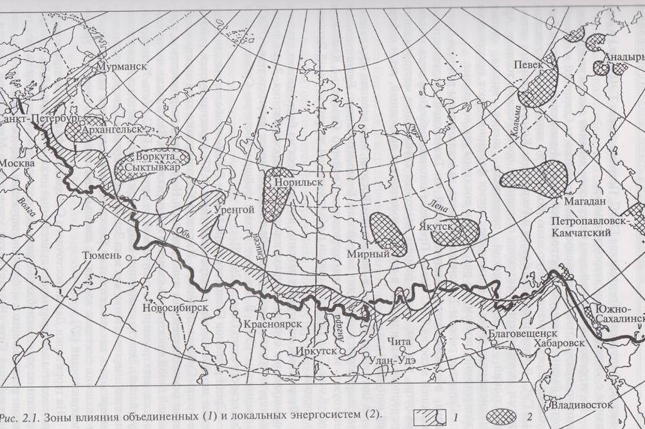 Рис. 1. Энергосистема РоссииДля выполнения поставленных целей нужны маломощные установки и использование местного топлива. Понадобятся котлы Барнаульской компании «Гарант» (Бийского котельного завода), работающие на низкосортном топливе с удовлетворением требований по характеристике пара [3]: Е-10-2,4-370ОИ на древесных отходах, Е-6,5-2,4-370Р, Е-10-3,9-440Р на каменном/буром угле, все типа ДКВр (таблица 1). А также турбины КТЗ: К-12-4,2, К-6-3,4, К-37-3,4 с воздушным конденсатором, Р-25-3,4/0,1, Р-12-3,4/1,0, Р-12-3,4/0,5-1, Р-12-3,4/0,1, Р-12-2,7/0,2. Также при такой принципиальной схеме работы энергоблока (Рис. 2) следует обратить внимание на конденсатор. Таблица 1. Характеристики котлов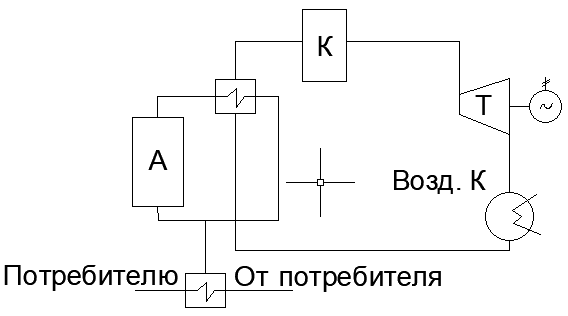 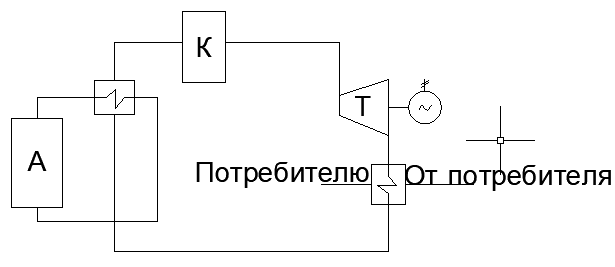 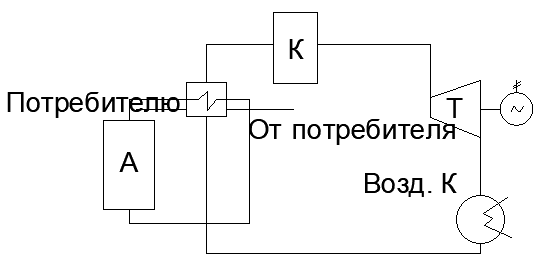 Рис. 2. Принципиальные схемыДля уменьшения потребления воды, следует использовать Калужские воздушные конденсаторы, которые недавно подали на грант в Правительство для активного производства этих конденсаторов [2]. Основным требованием для выбора реактора: безопасность работы, размещение вблизи населенного пункта, простота эксплуатации, простота и экологичность демонтажа установок по окончании эксплуатации [1]. Подойдут реакторы мощностью от 10 до 50 МВт, а именно типа АБВ. Опыт эксплуатации Билибинской АЭС с реактором ЭГП-6 и турбинами Т-12/12-60/2,5 показало, что себестоимость электроэнергии в 1,5-2 раза ниже, а теплоэнергии - в 2-2,5 раза ниже. Также отсутствует загрязненность золой, смог, также доступ к развитию инфраструктуры.Таким образом, есть пример модульных энергоблоков, развитие инфраструктуры отдельных населенных пунктов, также расширение спектра использования низкосортного топлива, развитие заводов для производства такого оборудования, а также будет опережение в развитии российской энергетики, посредством того, что это будет импортоопережающая технология.Литература1. Группа компаний Гарант. Завод котельного оборудования. Доступ онлайн: https://npogarant.ru/ (дата обращения 10.04.2023)2. Калужский турбинный завод. Доступ онлайн: https://paoktz.ru/customers/products/ (дата обращения 10.04.2023)3. Иванова И.Ю., Тугузова Т.Ф., Попов С.П., Петров Н.А., Малая энергетика Севера: Проблемы и пути развития. – Новосибирск. Наука, 2002. – 188 с.МаркировкаПаропроизводительность, т/чДавление на выходе, барТемп. пара на выходе, °CТемп. питательной воды, °CРасчетный КПД, %Расход расчетного топлива, кг/чГабариты транспортабельного блока котла, LxBxH, ммКотлы серии ДКВр на древесных отходах с производительностью 10 т/чКотлы серии ДКВр на древесных отходах с производительностью 10 т/чКотлы серии ДКВр на древесных отходах с производительностью 10 т/чКотлы серии ДКВр на древесных отходах с производительностью 10 т/чКотлы серии ДКВр на древесных отходах с производительностью 10 т/чКотлы серии ДКВр на древесных отходах с производительностью 10 т/чКотлы серии ДКВр на древесных отходах с производительностью 10 т/чЕ-10-2,4-370ОИ (ДКВр-10-23-370ПМ)102337010079340010110x5830x7100ДКВр на буром/каменном угле с производительностью 6,5 т/чДКВр на буром/каменном угле с производительностью 6,5 т/чДКВр на буром/каменном угле с производительностью 6,5 т/чДКВр на буром/каменном угле с производительностью 6,5 т/чДКВр на буром/каменном угле с производительностью 6,5 т/чДКВр на буром/каменном угле с производительностью 6,5 т/чДКВр на буром/каменном угле с производительностью 6,5 т/чДКВр на буром/каменном угле с производительностью 6,5 т/чЕ-6,5-2,4-370 Р (ДКВр-6,5-23-370 С, ПТЛ-РПК)6,52337010084,6 / 81,5767/15205780x3250x3990ДКВр на буром/каменном угле с производительностью 10 т/чДКВр на буром/каменном угле с производительностью 10 т/чДКВр на буром/каменном угле с производительностью 10 т/чДКВр на буром/каменном угле с производительностью 10 т/чДКВр на буром/каменном угле с производительностью 10 т/чДКВр на буром/каменном угле с производительностью 10 т/чДКВр на буром/каменном угле с производительностью 10 т/чДКВр на буром/каменном угле с производительностью 10 т/чЕ-10-3,9-440 Р (ДКВр-10-39-440 С)103944014591 / 9011708340x3250x3970